视频、数据管理服务器（硬件）  TC-RV5500TDBG/V3.0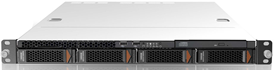 应用场景本产品采用最新的英特尔® 至强®E5-2620v3 处理器，主要用于录像存储服务器、代理转发服务器、总控管理服务器、地图服务器等视频监控系统应用服务器；部署于中心管理机房，广泛应用于智慧城市、智能交通、公检法司、森林防火、电子监考等项目，是视频监控系统平台服务器最佳选择。产品特性：企业级高性能平台服务器，1U4盘位标准机架式Intel Xeon E5-2620系列处理器标配8GB ECC DDR3内存，最大可以支持32GB内存，满足用户各种应用要求标配4个千兆网卡，支持1个PCI-E2.0扩展槽，支持全高半长扩展卡标配4*USB2.0（后置）、2*USB2.0（前置）接口标配1*1000GB SATA，支持4个 3.5寸SAS/SATA硬盘，硬盘支持热插拔；标配L型高精度导轨套件应用环境：输入电压100V-240V，50/60Hz工作环境温度：10°C～35°C；工作环境湿度:35%～80%（非凝露）规格参数：处理器处理器处理器支持Intel Xeon E5-2620V3系列多核处理器主频2.4GHz芯片组INTEL C612 Chipset Platform Controller Hub（PCH） 内存标配8GB，可扩展至32GB操作系统RHEL 5.0 U6/U7/U8 x86 &x86_64RHEL 6.0 U1/U2/U3 x86 &x86_64 SUSE Enterprise Linux 11 sp2 x86 &x86_64Microsoft Windows Server 2008\2008R2\2012操作系统兼容性和系统配置有很大关系，本表格所列的操作系统均无RAID模式下接口性能接口性能VGA接口1个网络接口4个千兆网口硬盘支持4个热插拔3.5/2.5寸SAS/SATA硬盘可选八口SAS RAID显示控制器主板集成16M显存PCI扩展槽1个 PCI-E 3.0x16其他端口6个USB 2.0接口一般规范一般规范工作温度10℃～35℃(50℉～95℉)工作湿度35％～80％ RH无冷凝）电源100V-240V，50/60Hz电源功率300W风扇5个机箱尺寸660mm （长）x 430mm（宽） x 43.5mm（高），1U重量15Kg（不含导轨）